			Dům dětí a mládeže ALFA, Pardubice-Polabiny, Družby 334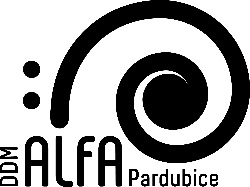 Družby 334, 530 09 PardubiceIČ: 481 612 33, bankovní spojení: 2722197/0300tel.: 468 002 101, 605 268 303; www.ddmalfa.cz, e-mail: ddm.alfa@ok.cz; sona.petridesova@ddmalfa.cz POZVÁNKA na okresní koloMATEMATICKÉ  OLYMPIÁDYkategorie  Z5 Upozorňujeme, že od letošního ročníku probíhá okresní kolo na ZŠ Josefa Ressla 2258 v Pardubicích.Datum konání: 24. ledna 2018Cesta:na ZŠ Pardubice, Josefa Ressla 2258 se dostanete od nádraží ČD pěšky směrem do města na nejbližší zastávku MHD Autobusové nádraží, pak místní dopravou autobusem č. 6 – konečná zastávka nebo přejdete při cestě z nádraží směrem do města u České pošty na druhou stranu a pak využijte MHD č. 10 - výstupní stanice Dukla náměstí.Přihlášky:Výsledky školního kola zadávejte na portál soutěží souteze.ccvpardubice.cz do 10. ledna 2018.Do okresního kola postupují úspěšní řešitelé školních kol s dosaženým počtem bodů: 30 a více. Na portále soutěží uvádějte prosím pořadí a počet bodů za každou úlohu u jednotlivých soutěžících ve školním kole. Při shodě počtu bodů v okresním kole jsou body ze školního kola důležité. Seznam postupujících naleznete na stránkách CCV Pardubice.Prosíme o kontrolu postupujících žáků do OK. V den soutěže již není možné do tohoto seznamu vstupovat. Vysílání náhradníků není dovoleno.Organizační pokyny:8:30 hod. prezentace9:00 hod. zahájení 12:00 hod. předpokládané ukončeníSoutěžící řeší zadané úkoly samostatně pod dohledem komise (kalkulačky nejsou povoleny, mobilní telefony musí být v průběhu soutěže vypnuty, povoleny jsou pouze matematické tabulky). Hodnocení:hodnotící komise OK řešení úloh oboduje a podle počtu získaných bodů sestaví jednoznačné pořadí. Výsledky pak naleznete na http://souteze.ccvpardubice.cz – matematická olympiáda, kat. Z5.S sebou: svačinu a pití, psací a rýsovací potřeby. Zajištěn pedagogický dozor po dobu trvání soutěže.Práce úspěšných řešitelů nezasílejte organizátorovi, archivují se na škole po dobu nejméně 1 roku, pak mohou být postoupeny ke školní skartaci.Jízdné:na okresní kolo po soutěži může proplatit vysílající škola a následně pak přefakturovat co nejdříve organizátorovi:Dům dětí a mládeže ALFA, Pardubice-Polabiny, Družby 334, 530 09 Pardubice, IČO: 481 612 33, Bankovní spojení: 2722197/0300  a přiložte jmenný seznam, název a datum soutěže a kopii jízdenek na cestu tam i zpět.Těšíme se na Vás a přejeme hodně úspěchů v letošním soutěžení.Soňa Petridesová					Mgr. Jana Plíškovákrajský organizátor soutěží				předsedkyně KK MO ZDDM ALFA Pardubice				pliskova.jana@seznam.cz                               				  